04/02/2023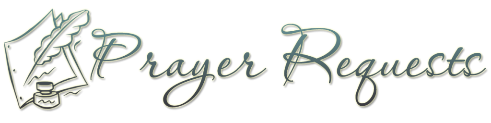 View all past prayer requests on our website   *   A spiritual awakening for our Country
  *   Our Country’s Leadership
  *   EFCA workers in Ukraine
  *   Christians being persecuted around the world especially Afghanistan, North Korea, China
  *   Israel for their challenges
  *   Dave, Sue Fritts & family - strength and healing
  *   Caroline Raker strength and discernment
  *   Pastor’s family (The Lord’s conviction for their children)
  *   Victor is home doing well. Getting the equipment stabilized
  *   Linda unspoken.
  *   Mission opportunity at George Mason University (Michael & Maggie Crum)
  *   Brenda for continued healing
  *   Jerry for strength and energy to care for Brenda.
  *   Robin unspoken for grandchildren.
  *   Chris Neible’s wife for a speedy recovery
  *   Ruby McClanahan has stage 4 lung cancer.
  *   Moe doing well and continued recovery.
  *   Victor has a Dr. appointment on Tuesday.
  *   Praise that Brenda was able to get out of the house for dinner.
  *   Jerry’s son in laws parents for healing after an accident
  *   All the tornado victims
  *   Samaritan’s  purse for their outreach

Persevere in prayer (Luke 18:1; 1 Thessalonians 5:17).  There is nothing wrong with repeatedly asking for the same thing. As long as what you are praying for is within the will of God (James 4:3; 1 John 5:14-15), keep asking until God grants your request or removes the desire from your heart. Sometimes God forces us to wait for an answer to our prayers in order to teach us patience and perseverance. Sometimes we ask for something when granting it is not yet in God’s timing for our lives. Sometimes we ask for something that is not God’s will for us, and He says “no.” Prayer is not only our presenting requests to God; it is God’s presenting His will to our hearts. Keep on asking, keep on knocking, and keep on seeking until God grants your request or convinces you that your request is not His will for you.